ASA Men’s 200y breaststroke championshipWinners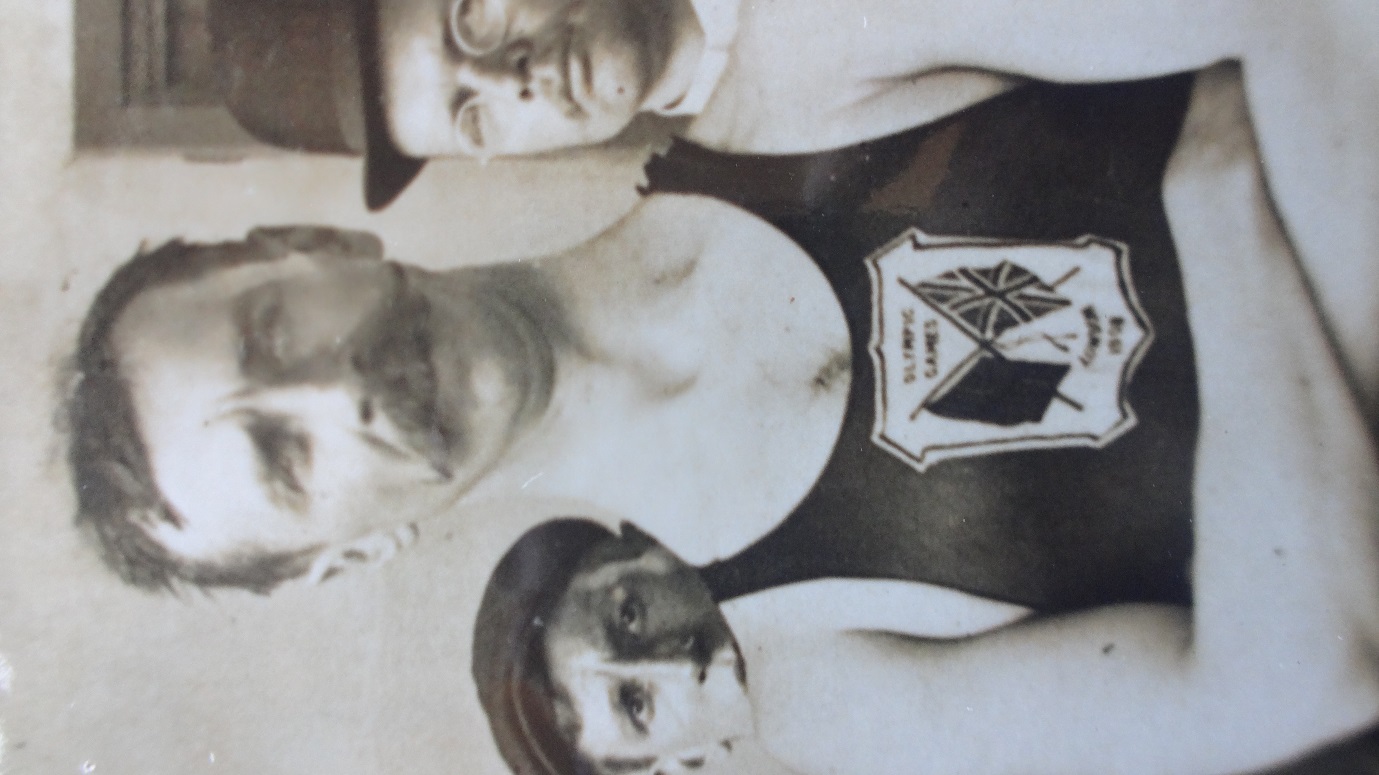 William Walker Robinson Liverpool SC 23.6.1870- 4.7.1940 bankerWinner 1903 1904 1905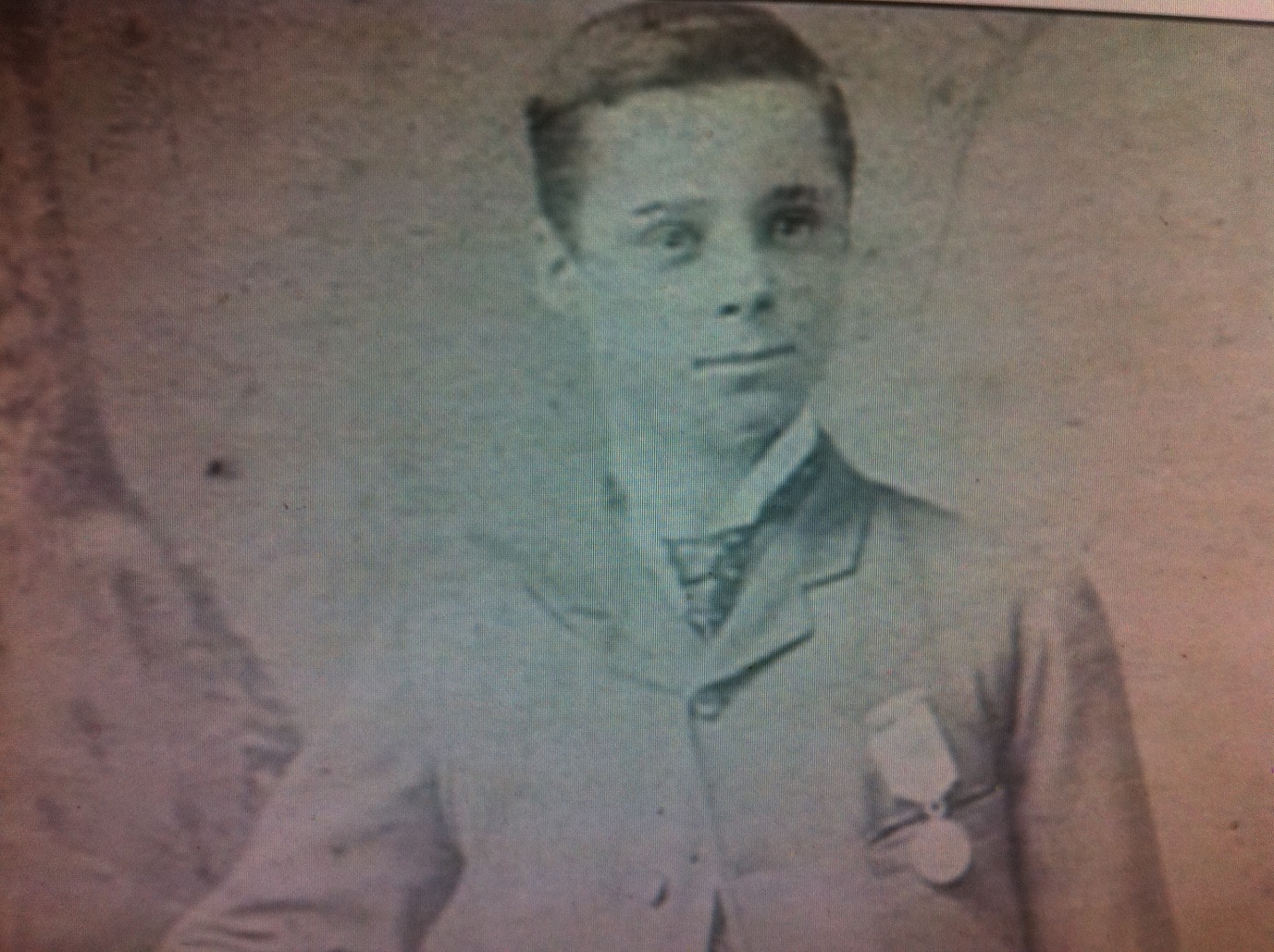 